РКАСЬКА       МІСЬКА РАДА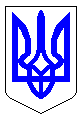 ЧЕРКАСЬКА МІСЬКА РАДАВИКОНАВЧИЙ КОМІТЕТРІШЕННЯВід 26.02.2016 № 219Про тимчасову заборону рухутранспортних засобів	Керуючись статтею 6 Закону України від 30.06.1993 року № 3353 – ХII «Про дорожній рух», підпунктами 10, 12 пункту а) статті 30 Закону України «Про місцеве самоврядування в Україні», відповідно статті 7 закону України «Про автомобільний транспорт», у зв’язку з проведенням традиційних змагань «Жіночі старти», що присвячуються Міжнародному жіночому дню, враховуючи звернення представника обласної громадської організації «Автомобільний Клуб «Черкаси» Яроменка А.А. (лист від 16.02.2016 № 1894-01-33), виконком міської радиВИРІШИВ:1. Тимчасово заборонити рух транспортних засобів вулицею Хрещатик між вул. Байди Вишневецького та вул. Остафія Дашковича 8 березня 2016 року з 10.00 до 15.00 години:2. Відділенню безпеки дорожнього руху Управління превентивної діяльності Головного управління Національної поліції в Черкаській області (Давимокі С.Г.) забезпечити безпеку руху транспорту і пішоходів на вказаному відрізку.3. Оприлюднити це рішення в засобах масової інформації.4. Контроль за виконанням рішення покласти на директора департаменту житлово-комунального комплексу Наумчука А.М.Міський голова                                                                           А.В.Бондаренко